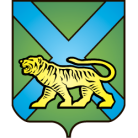 ТЕРРИТОРИАЛЬНАЯ ИЗБИРАТЕЛЬНАЯ КОМИССИЯ
ГОРОДА УССУРИЙСКАРЕШЕНИЕг. УссурийскОб освобождении Когай В.А.от должности председателя и сложении полномочий члена участковой избирательной комиссии с правом решающего голосаизбирательного участка № 3801Рассмотрев поступившее в письменной форме заявление председателя участковой избирательной комиссий избирательного участка № 3801 Когай Валентины Александровны, в соответствии с подпунктом «а» пункта 6 статьи 29 Федерального закона «Об основных гарантиях избирательных прав и права на участие в референдуме граждан Российской Федерации», пунктом «1» части 6 статьи 32 Избирательного кодекса Приморского края территориальная избирательная комиссия города УссурийскаРЕШИЛА:Освободить Когай Валентину Александровну от обязанностей председателя и члена участковой избирательной комиссии с правом решающего голоса избирательного участка № 3801 до истечения срока полномочий.Направить настоящее решение в участковую избирательную комиссию избирательного участка № 3801 для сведения.Разместить настоящее решение на официальном сайте администрации Уссурийского городского округа в разделе «Территориальная избирательная комиссия города Уссурийска» в информационно-телекоммуникационной сети «Интернет».Председатель комиссии						   О.М. МихайловаСекретарь комиссии						                    Н.М. Божко27 февраля 2020 года                     № 253/1671